LOGO MPVI 	PREMIO DI LAUREA FRANCESCO MIGLIORI MPVISCHEDA DI PARTECIPAZIONENOME E COGNOME___________________________LUOGO E DATA DI NASCITA____________________INDIRIZZO _________________________________________________UNIVERSITA’ _____________________________________________________________________ DIPARTIMENTO E/O INDIRIZZO DI STUDI_________________________________________________________TITOLO DELLA TESI    _________________________________________________________________________________________________________________________________________________________________RELATORE____________________________________________________MATERIA______________________________________________________A.A. E DATA DI DISCUSSIONE: _________________________________N° MATRICOLA			VOTO FINALE  	MAIL______________________________________________________________________________TELEFONO__________________________________________________ Facoltativo: Perché hai scelto questa tesi?CONSENSO AL TRATTAMENTO DEI DATI PERSONALII dati personali verranno trattati dal Movimento per la Vita Italiano, Lungotevere dei Vallati, 2 – Roma (titolare, nella persona del presidente pro tempore) per inviare informative sul premio Alessio Solinas, ma anche sulle attività e iniziative nazionali o locali. I dati saranno ritenuti in banche dati interne, informatiche o anche cartacee, e forniti solo agli incaricati, anche esterni, dal Movimento per la Vita Italiano per le finalità di cui sopra. I dati non saranno diffusi. L’autorizzazione all’uso dei dati è obbligatoria per partecipare al concorso. È possibile esercitare i diritti di cui al Regolamento UE 679/2016 mediante l’invio di una comunicazione all’indirizzo delTitolare mpv@mpv.org. In particolare, la cancellazione dei dati può essere in ogni momento richiesta.Si prega di scrivere in stampatello. È OBBLIGATORIO FORNIRE TUTTI I DATI RICHIESTI    AUTORIZZO				NON AUTORIZZO 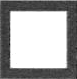  LUOGO E DATA_____________________	    FIRMA_______________